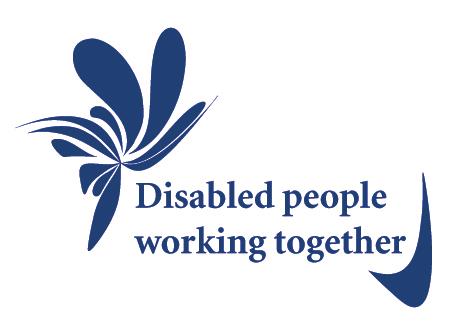 The Disability Forum for SuffolkMembership FormPlease complete this form to if you wish to become a member of the Disability Forum for Suffolk.  Your name: ____________________________________________________(You can sign up as an individual but please let us know if you are joining on behalf of an organisation)Name of organisation:  __________________________________________Your contact details (including an email address will save postage):  Email address: _________________________________________________Address: __________________________________________________________________________________________________________________________________________________________________________________________Signature:  ____________________________________________________Date:   ________________________________________________________Please email this form to suffolkuser-led.consortium@hotmail.co.ukor post it to: Disability Forum for Suffolk, c/o Avenues East, Acorn Business Park, Paper Mill Lane, Bramford, Ipswich, IP8 4BZ  